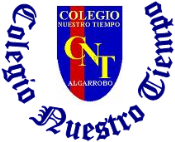 Colegio Nuestro Tiempo - R.B.D.: 14.507-6 Educadora diferencial: Angélica Morgado SantisGuía de Trabajo N°7Objetivo: desarrollar el pensamiento creativo.Cuéntale a mamá ¿Cuál de estos dibujos te gusta más? Inventa una historia.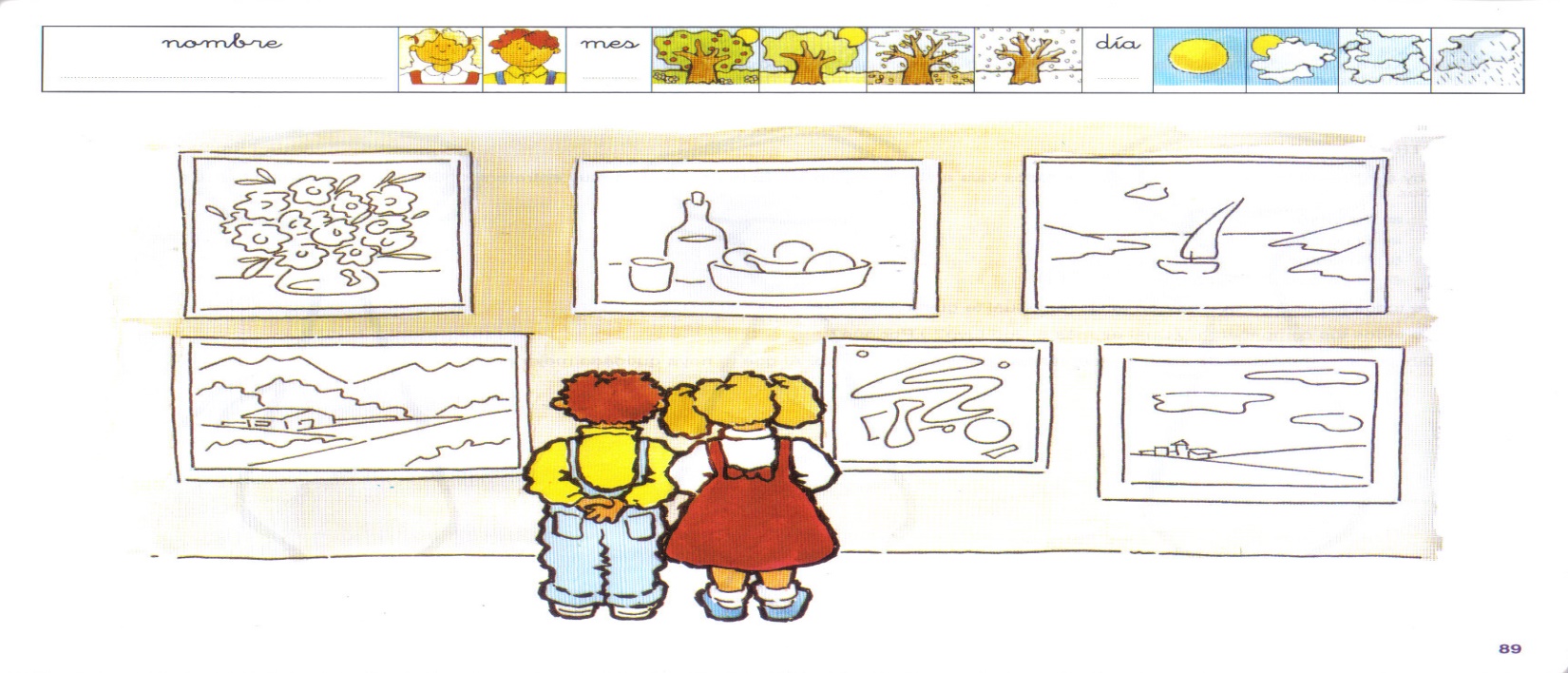 2.- Adorna de manera creativa las corbatas de papá, luego pintalas.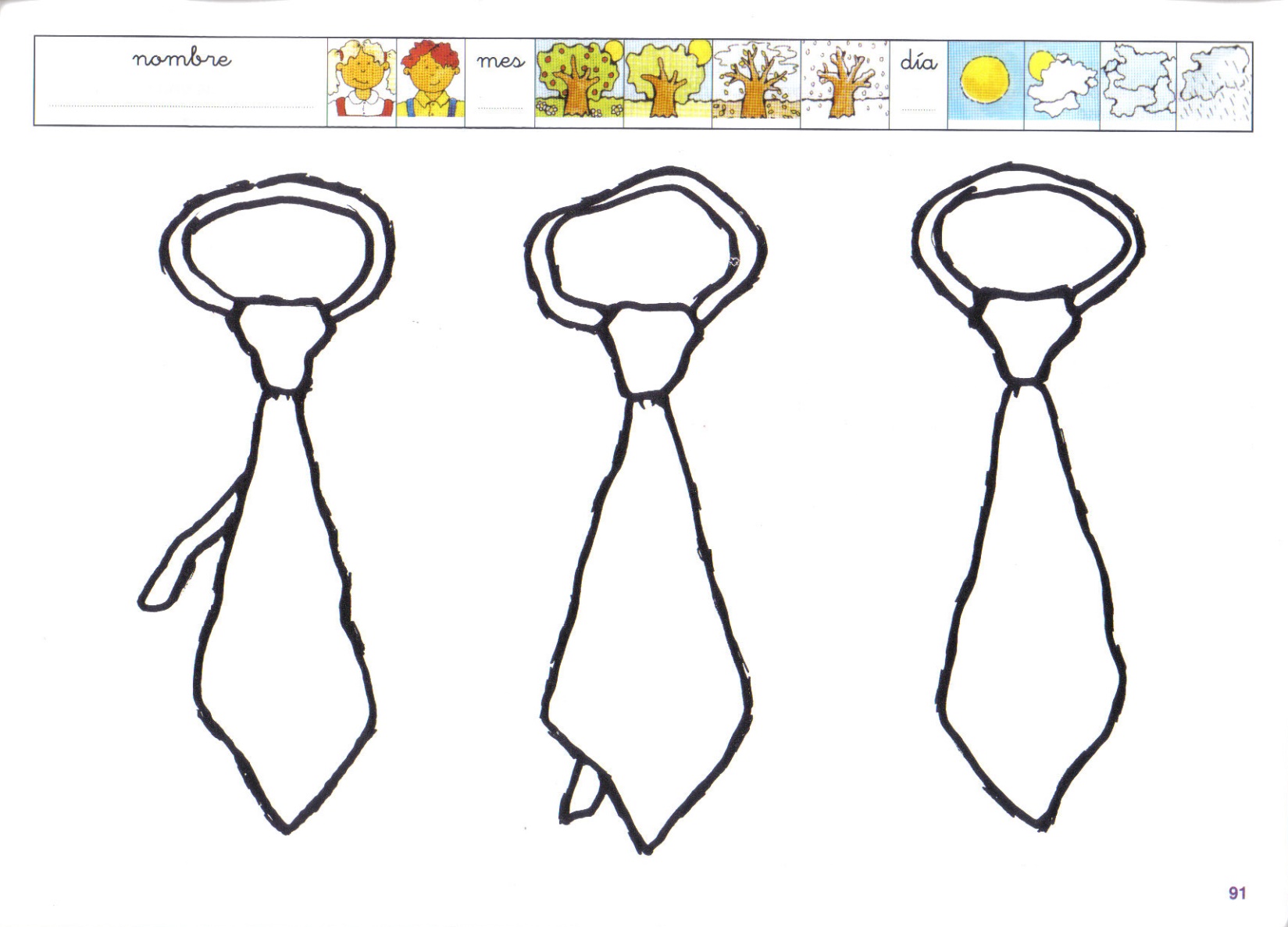 3.- Explícale a tu  mamá que son estos objetos, se creativo.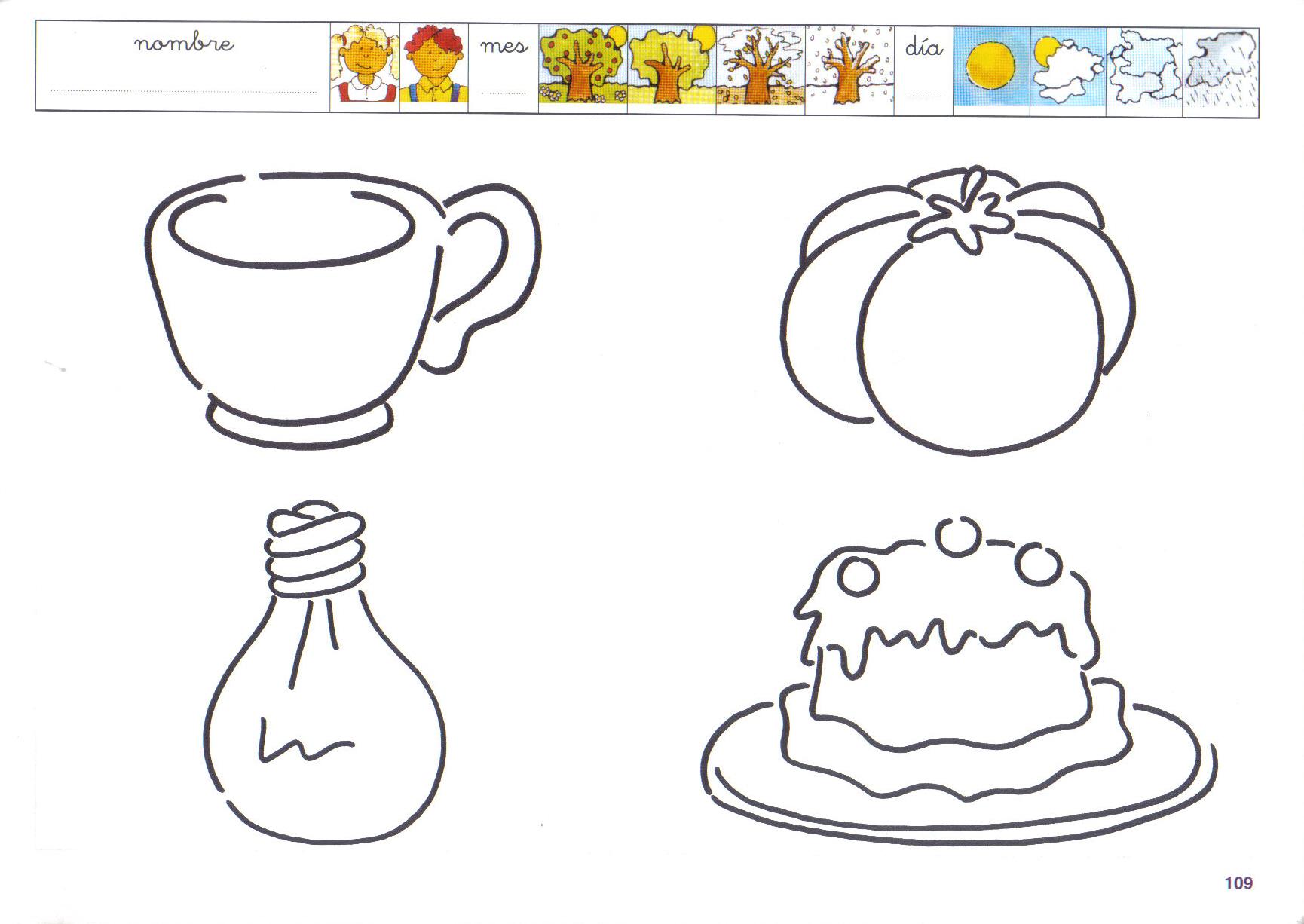  Dibuja y pinta de manera creativa, como quisieras que lusca tu casa.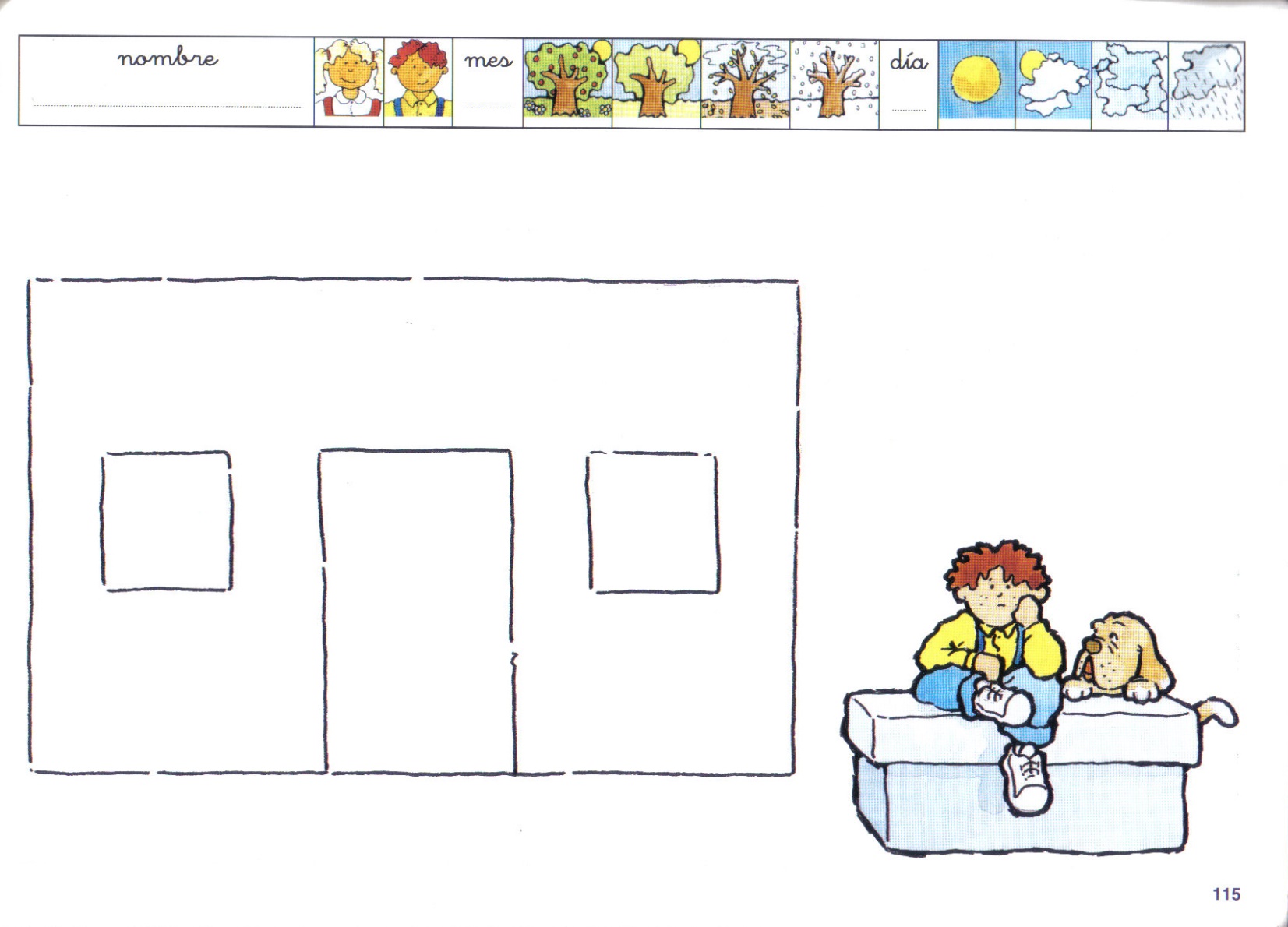 